中国化学会“化学基础教育奖”推荐表（支撑材料）被推荐人姓名：                 被推荐人单位：                   推荐单位或推荐人：                 推荐时间：         年    月    日中 国 化 学 会 一、被推荐人签名及相关推荐意见证明材料图片1.“四、被推荐人承诺”签字页图片2.“五、被推荐人所在单位意见”盖章页或邮件截屏图片3.“六、推荐意见” 邮件截屏图片二、被推荐人的主要贡献及工作业绩证明材料图片1.请拍照相应的证明材料，按照推荐表中所附清单顺序插入图片。2.请将图片缩小至每页可放置两份证书的大小。3.鉴于一些手机拍照的图片体积很大，致使文档体积大不便于邮件传送，建议压缩图片：双击图片——点击“压缩图片”——点击“选项”——选择“屏幕（150ppi）”——点击确定——不要勾选“仅应用于所选图片”——点击“确定”，即可实现对全文所有图片的批量压缩）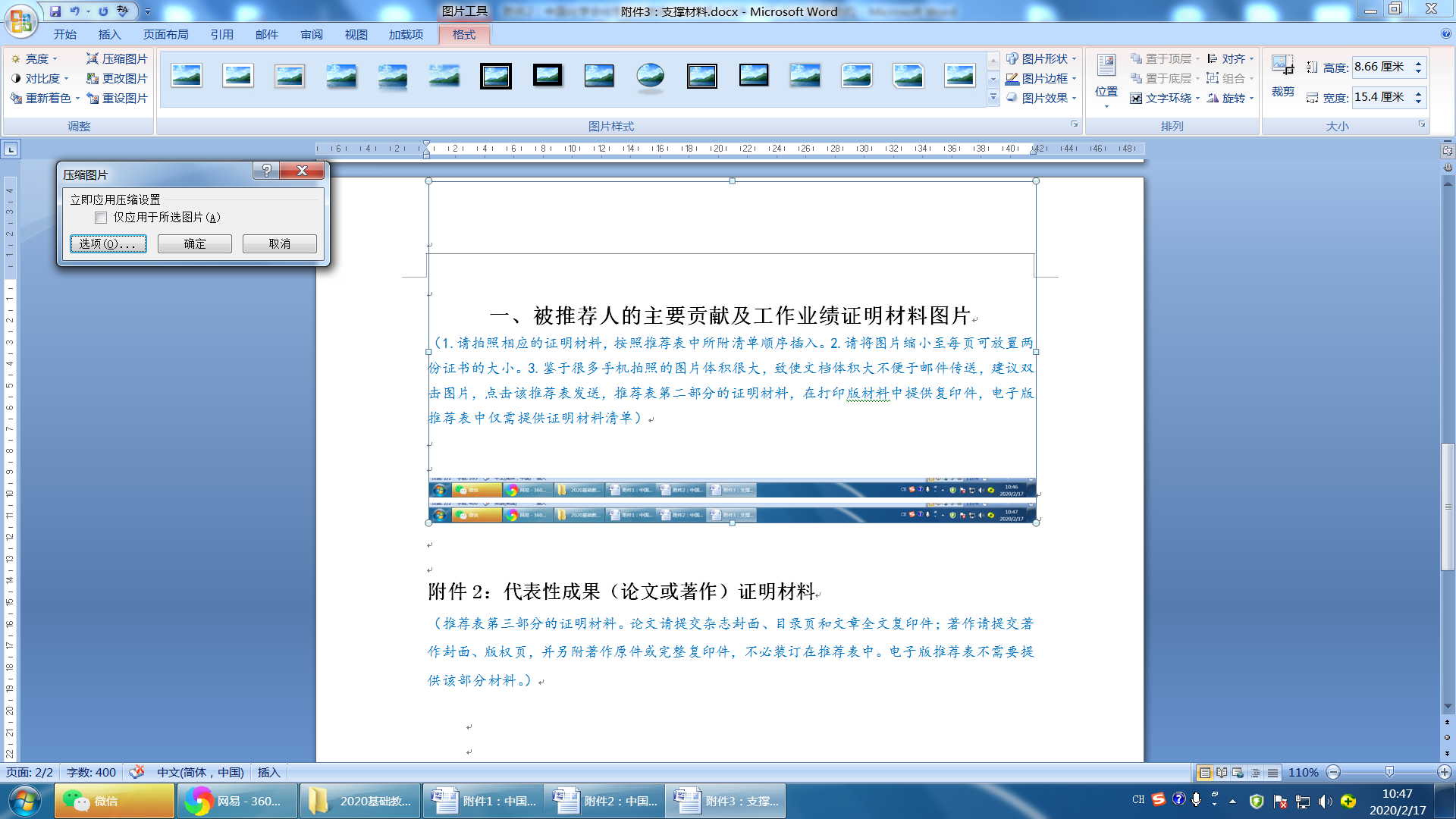 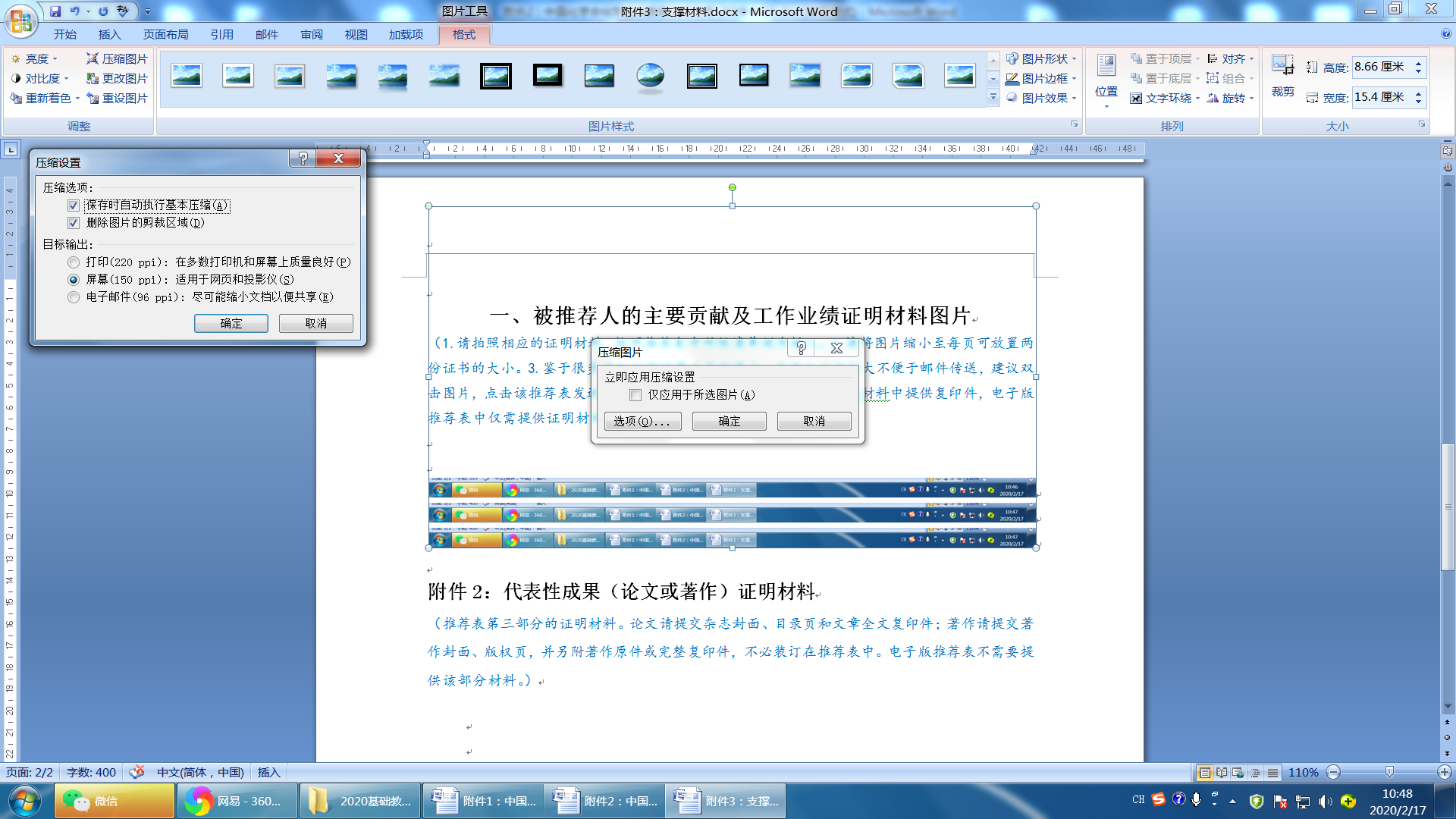 （请正式提交的支撑材料删掉上述说明）三、代表性成果（论文或著作）证明材料图片此为推荐表第三部分的证明材料。1.请拍照相应的证明材料，按照推荐表第三部分的顺序插入图片。2.论文请插入杂志封面、目录页和文章全文的图片；3.著作请插入著作封面、版权页和目录的图片。4.请将图片调整至每页插入一张图片的大小，并按照前述说明压缩图片。（请正式提交的支撑材料删掉上述说明）